ИЗВЕЩЕНИЕО ПРОВЕДЕНИИ ПРОЦЕДУРЫ «ПРЕДЛОЖЕНИЕ ДЕЛАТЬ ОФЕРТУ ПРОДАВЦА»  НА ПРОДАЖУ ЛОТА «КОНТЕЙНЕР 40-ФУТОВЫЙ ЗАВ.№ 499787 С ЭЛЕКТРООБОРУДОВАНИЕМ»Уважаемые Господа!Акционерное общество «Производственное объединение «Электрохимический завод» (АО «ПО ЭХЗ») информирует о проведении процедуры «Предложение делать оферту продавца» (ПДО) на продажу Лота «КОНТЕЙНЕР 40-ФУТОВЫЙ ЗАВ.№ 499787 С ЭЛЕКТРООБОРУДОВАНИЕМ».Организатор процедуры: АО «ПО ЭХЗ».Место нахождения организатора: 663690, г. Зеленогорск Красноярского края, ул. Первая Промышленная, дом 1.Почтовый адрес организатора: 663690, г. Зеленогорск Красноярского края, ул. Первая Промышленная, дом 1.Контактное лицо организатора: Демина Надежда Витальевна, телефон 8-(39169)-9-48-63, e-mail: NViDemina@rosatom.ru.Предмет продажи: лот «КОНТЕЙНЕР 40-ФУТОВЫЙ ЗАВ.№ 499787 С ЭЛЕКТРООБОРУДОВАНИЕМ»Краткая характеристика: КОНТЕЙНЕР 40-ФУТОВЫЙ ЗАВ.№ 499787 С ЭЛЕКТРООБОРУДОВАНИЕМ Контейнер 40-футовый б/у – состояние удовлетворительное (фото).НТМЦ - не бывшее в употреблении имущество, состояние хорошее.Количество: согласно Приложение №1Качество предмета продажи: Невостребованные НТМЦ, в качестве «как они есть».Условия реализации предмета продажи: Реализация НТМЦ в контейнере производится неделимым лотом. Выкуп отдельных номенклатурных позиций невозможен. Перед участием в процедуре рекомендуется осмотр предмета продажи. Осмотр НТМЦ ограничен по причине затаривания в контейнер, возможен наружный осмотр контейнера. Приемка покупателем НТМЦ производится согласно упаковочной ведомости без возможности пересчета на складе Продавца. Все недостатки НТМЦ (как явные, так и скрытые), которые могут быть выявлены после заключения договора Сторонами, по итогам проведения процедуры, считаются оговоренными Сторонами при заключении договора. При выявлении любых недостатков НТМЦ после заключения договора Покупатель не вправе требовать от Продавца применения каких-либо последствий передачи Товара ненадлежащего качества. После определения победителя процедуры претензии по качеству товара не принимаются. Минимальная цена лота: 110 400,00 руб. с учетом НДС. Срок и условия оплаты: Предоплата 100% в течение 10 рабочих дней от даты выставления счета.Условия передачи товара: самовывоз силами покупателя со склада продавца в  г. Зеленогорске Красноярского края в течение 30 рабочих дней с момента оплаты счета. Погрузка силами  Покупателя.Место проведения ПДО: г. Зеленогорск Красноярского края, ул. Первая Промышленная, дом 1.Срок проведения ПДО: в течение 10 календарных дней с момента размещения Извещения на ЭТП «Аукционный Конкурсный Дом».Вид валюты: российский рубль.Официальный язык процедуры:- Заявка на участие в процедуре продажи, а также вся корреспонденция и документация, которыми обмениваются Участники процедуры, должны быть изложены на русском языке.Официальный сайт сети Интернет, на котором размещена документация процедуры: www.a-k-d.ru. Порядок проведения ПДО продавца: в соответствии с действующим регламентом электронной торговой площадки «Аукционный Конкурсный Дом».Место подачи предложений: Предложения по данному предмету продажи подаются в электронной форме претендентами на участие в процедуре посредством системы электронного документооборота на сайте в сети Интернет по адресу: www.a-k-d.ru.Дата и время окончания подачи предложений: «20»  июля    2022г. 10 час. 00 мин по московскому времени.Место и дата рассмотрения предложений и подведение итогов: в течение 5-ти рабочих дней после окончания процедуры продажи, в случае наличия заявок на участие, удовлетворяющих условиям проведения процедуры, подводит итоги, формирует и публикует на ЭТП решение по процедуре по адресу организатора: г. Зеленогорск Красноярского края, ул. Первая Промышленная, дом 1.Отказ организатора от проведения процедуры продажи: организатор процедуры вправе в любой момент отказаться от проведения процедуры, разместив извещение об этом на официальном сайте.Дополнительная информация: Процедура ПДО продавца не является торгами. Проведение ПДО продавца не накладывает на организатора размещения заказа безусловное обязательство заключить договор с одним из участников, приславшим свое предложение. Организатор может:выбрать победителя (принять одно из поступивших предложений);отклонить все поступившие предложения (без указания причин).принять решение о проведении процедуры переторжки между претендентами на выкуп.Количество товара, указанное в настоящем извещении, на момент заключения договора купли-продажи может быть скорректировано организатором в зависимости от его фактического наличия.В случае поступления предложений на выкуп от нескольких участников, победителем признается участник, предложивший наибольшую цену за лот. В случае если участник процедуры подал ценовое предложение на выкуп всего лота с ценой, превышающей начальную цену реализации лота, без указания стоимости отдельных номенклатурных позиций организатор при принятии решения рассчитывает цену отдельных номенклатурных позиций из состава лота с учетом пропорционального распределения положительной разницы в цене на все позиции лота.В случае поступления предложений на выкуп от нескольких участников, победителем признается участник, предложивший наибольшую цену за лот. В случае если за время проведения процедуры не поступило ни одной заявки на выкуп всего лота целиком, возможна реализация ТМЦ отдельными номенклатурными позициями из состава лота. Приоритетность выбора покупателя будет определена исходя из максимально предложенной стоимости за номенклатурную позицию. Обязательное условие:- заключение договора осуществляется только по форме типового договора купли-продажи АО «ПО ЭХЗ».Формы документации, представляемой участником для заключения договора в электронном виде или в бумажном в виде копий, заверенных руководителем предприятия:учредительные документы;приказ/решение о назначении руководителя;свидетельство ОГРН;свидетельство ИНН;список бенефициаров;реквизиты организации;банковские реквизиты.В случае коррупционных и иных противоправных проявлений со стороны организатора процедуры реализации движимого имущества, обращаться по телефонам «ГОРЯЧЕЙ ЛИНИИ» АО «ПО ЭХЗ»:9-48-71,  9-25-97,   8-983-162-34-35,   8-913-598-13-51 (в том числе и для СМС) и по электронной почте на адрес 045@rosatom.ru Приложение 1. Лот «КОНТЕЙНЕР 40-ФУТОВЫЙ ЗАВ.№ 499787 С ЭЛЕКТРООБОРУДОВАНИЕМ».Приложение 2. Форма заявки о подаче предложения (оферты).Приложение 3. Проект договора купли-продажи АО «ПО ЭХЗ».Начальник ОМТО              	 ______________           А.В. ЛапаЭкономист по МТС			     ______________           Н.В. ДеминаСогласовано ОЗА:_____________________(Ф.и.о., должность, дата)Приложение 1. Лот «КОНТЕЙНЕР 40-ФУТОВЫЙ ЗАВ.№ 499787 С ЭЛЕКТРООБОРУДОВАНИЕМ»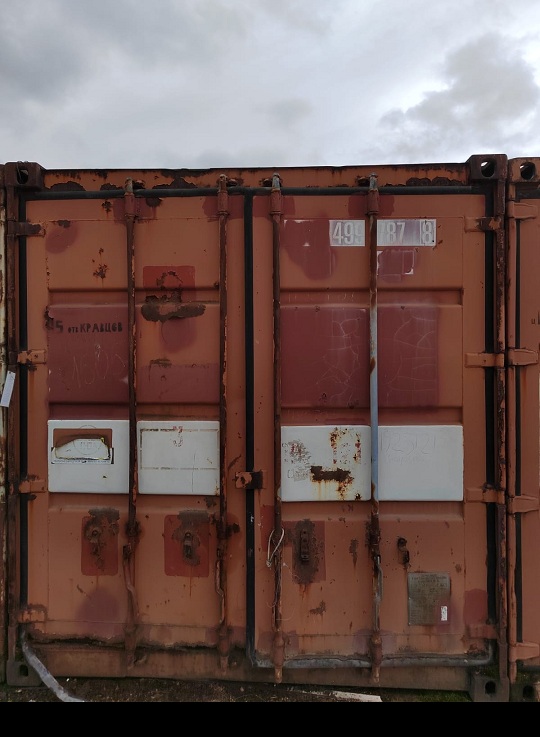 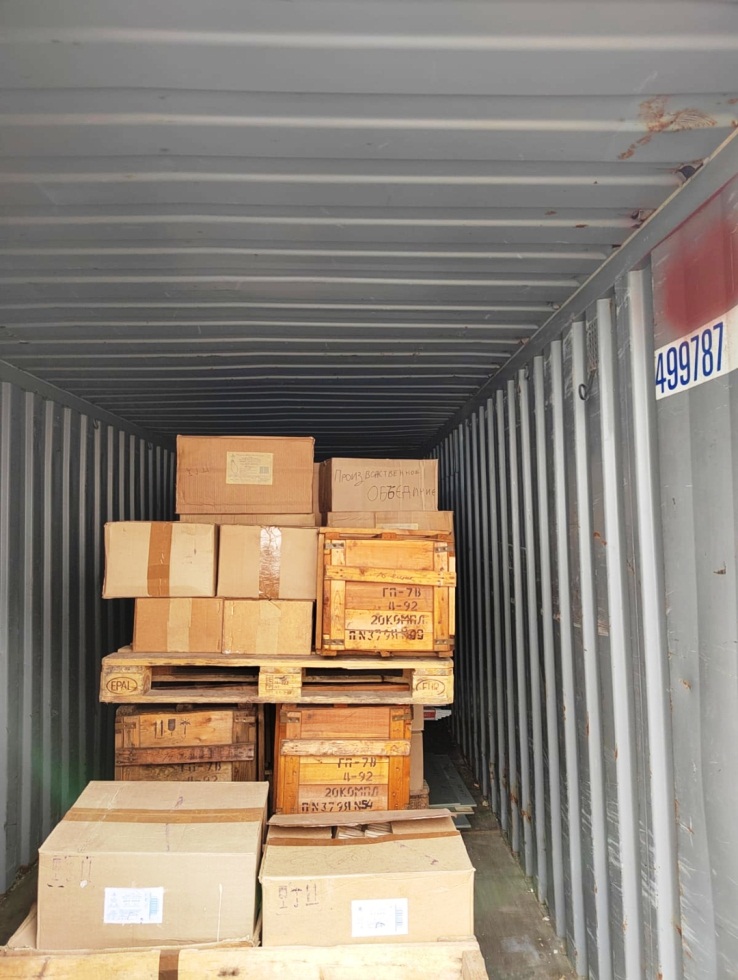 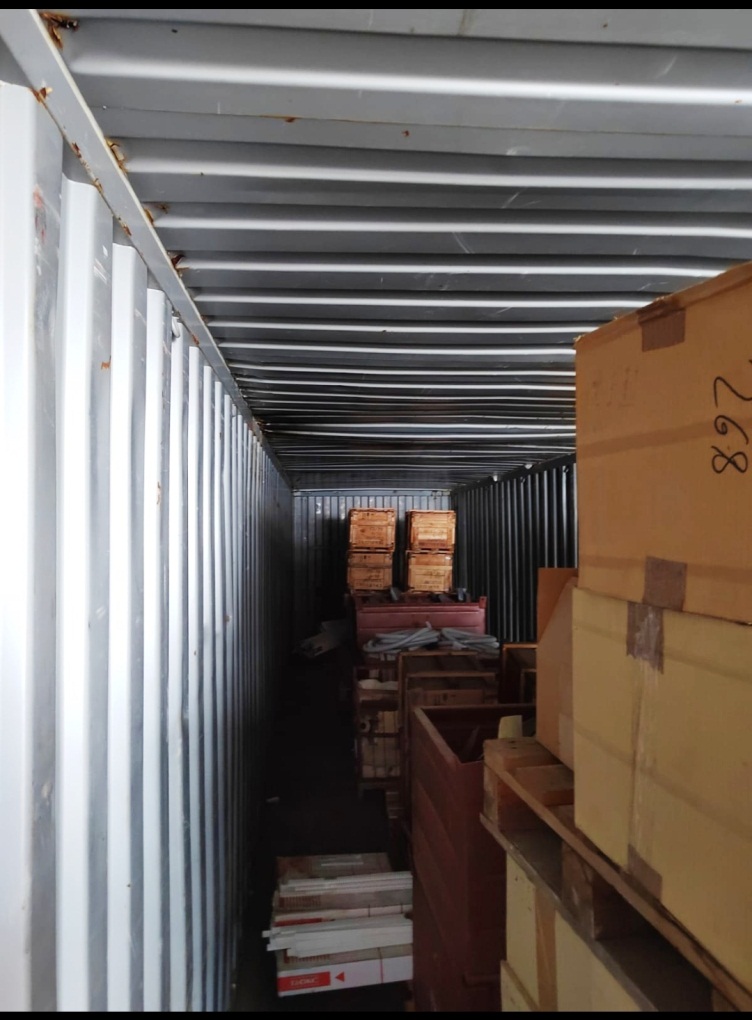 Приложение 2АО «ПО «Электрохимический завод»Форма заявки о подаче Предложения (оферты)Изучив извещение о проведении процедуры «Предложение делать оферту продавца» на продажу лота «КОНТЕЙНЕР 40-ФУТОВЫЙ ЗАВ.№ 499787 С ЭЛЕКТРООБОРУДОВАНИЕМ», наименование организации, сведения об организационно-правовой форме, о месте нахождения, почтовый адрес (для юридического лица), фамилия, имя, отчество, паспортные данные, сведения о месте жительства (для физического лица), в лице, _________________________________________________________________________(наименование должности руководителя (уполномоченного лица) и его Ф.И.О.)сообщает о согласии участвовать в процедуре ПДО продавца, и предлагает заключить договор купли-продажи  лота «КОНТЕЙНЕР 40-ФУТОВЫЙ ЗАВ.№ 499787 С ЭЛЕКТРООБОРУДОВАНИЕМ» на условиях:С качеством товара и условиями извещения ознакомлен, претензий к качеству товара не имею.В соответствии с договором купли-продажи АО «ПО «Электрохимический завод» цены, указанные участником в настоящем предложении и в Договоре, установлены на весь период действия предложения и Договора.Контактное лицо представителя Участника ПДО (ФИО, телефон, e-mail):_____________________________________________ (для связи с Участником)Приложение 4.ДОГОВОР   №   купли-продажи Красноярский край,г. Зеленогорск                                          	                                    "___" ____ 2022г.Акционерное общество «Производственное объединение «Электрохимический Завод», именуемое в дальнейшем «Продавец», в лице , действующего(ей) на основании , с одной стороны и , именуемое в дальнейшем «Покупатель», с другой стороны, вместе именуемые «Стороны», заключили настоящий договор (далее – Договор) о нижеследующем:Предмет ДоговораПо настоящему Договору Продавец обязуется передать в собственность Покупателю  (далее – Товар), а Покупатель обязуется принять Товар и своевременно его оплатить на условиях настоящего Договора. Сумма Договора, цена Товара и порядок расчетов2.1. Цена за единицу Товара . Изменение цены на Товар в течение срока действия Договора не допускается.2.2. Общая стоимость передаваемого Товара (общая цена Договора) составляет  () руб.  коп., .2.3. Покупатель обязуется произвести оплату  Товара  в , путем перечисления денежных средств на расчетный счет Продавца.2.4. Датой оплаты считается дата зачисления денежных средств на расчетный счет Продавца.3. Условия передачи Товара3.1. Передача Товара осуществляется  путем выборки (самовывоза) Товара со склада Продавца транспортом Покупателя и за счет Покупателя. Погрузка осуществляется силами Продавца.3.2. Продавец обязуется передать, а Покупатель обязуется получить Товар .3.3. Переход права собственности на Товар происходит в момент передачи Товара со склада Продавца по .4. Ответственность Сторон4.1. В случаях неисполнения или ненадлежащего исполнения обязательств, принятых на себя по настоящему Договору, Стороны несут ответственность, предусмотренную законодательством и настоящим Договором.4.2. За нарушение сроков оплаты переданного Товара Покупатель по требованию Продавца уплачивает неустойку (пеню) в размере 0,1% от неоплаченной суммы за каждый календарный день просрочки.4.3. За нарушение срока передачи предварительно оплаченного Покупателем Товара Продавец по требованию Покупателя уплачивает неустойку (пеню) в размере 0,1% от недопоставленной суммы за каждый календарный день просрочки.4.4. В случае несвоевременного исполнения обязательств Сторон по пункту 2.5 Договора любая из Сторон имеет право потребовать от Стороны, по вине которой произошло нарушение, уплаты неустойки (пени) в размере 1 000 (одна тысяча) руб. за каждый день нарушения обязательства.4.5. Уплата неустойки не освобождает Стороны от исполнения обязательств по настоящему Договору в натуре.5. Обстоятельства непреодолимой силы5.1. Стороны освобождаются от ответственности за полное или частичное неисполнение своих обязательств по Договору, если их неисполнение или частичное неисполнение явилось следствием обстоятельств непреодолимой силы.5.2. Под обстоятельствами непреодолимой силы понимают такие обстоятельства, которые возникли после заключения Договора в результате непредвиденных и непредотвратимых событий, неподвластных Сторонам, включая, но, не ограничиваясь: пожар, наводнение, землетрясение, другие стихийные бедствия, запрещение властей, террористический акт, экономические и политические санкции, введенные в отношении Российской Федерации и (или) ее резидентов, при условии, что эти обстоятельства оказывают воздействие на выполнение обязательств по Договору и подтверждены соответствующими уполномоченными органами и/или вступившими в силу нормативными актами органов власти.5.3. Сторона, исполнению обязательств которой препятствует обстоятельство непреодолимой силы, обязана в течение 5 (пяти) рабочих дней письменно информировать другую Сторону о случившемся и его причинах. Возникновение, длительность и (или) прекращение действия обстоятельства непреодолимой силы должно подтверждаться сертификатом (свидетельством), выданным компетентным органом государственной власти или Торгово-промышленной палатой Российской Федерации или субъекта Российской Федерации. Сторона, не уведомившая вторую сторону о возникновении обстоятельства непреодолимой силы в установленный срок, лишается права ссылаться на такое обстоятельство в дальнейшем.5.4. Если после прекращения действия обстоятельства непреодолимой силы, по мнению Сторон, исполнение Договора может быть продолжено в порядке, действовавшем до возникновения обстоятельств непреодолимой силы, то срок исполнения обязательств по Договору продлевается соразмерно времени, которое необходимо для учета действия этих обстоятельств и их последствий.5.5. В случае если обстоятельства непреодолимой силы действуют непрерывно в течение 3 (трех) месяцев, любая из Сторон вправе потребовать расторжения Договора6. Действие Договора6.1. Настоящий Договор считается заключенным с момента его подписания обеими Сторонами и действует до полного исполнения Сторонами своих обязательств. Днем подписания настоящего Договора считается дата, указанная в правом верхнем углу первой страницы текста настоящего Договора.6.2. Настоящий Договор может быть расторгнут по основаниям и в порядке, предусмотренными законодательством и настоящим Договором.6.3. Помимо случаев, предусмотренных законом, Продавец вправе отказаться от исполнения Договора в одностороннем внесудебном порядке без возмещения Покупателю каких-либо убытков, причиненных таким отказом, в случаях нарушений Покупателя, указанных в настоящем Договоре, которые признаются Сторонами существенными.6.4. Об одностороннем отказе от исполнения Договора Продавец уведомляет Покупателя в письменном виде. Действие Договора прекращается с момента доставки уведомления Продавца в адрес Покупателя либо с момента, указанного в уведомлении (если уведомлением установлен более поздний срок).7. Разрешение споров7.2. Обращение Стороной в суд допускается только после предварительного направления претензии другой Стороне и получения ответа (или пропуска срока, установленного на ответ) этой Стороны.Заинтересованная Сторона направляет другой Стороне письменную претензию, подписанную уполномоченным лицом. Претензия должна быть направлена заказным письмом с уведомлением о вручении либо вручена другой Стороне под расписку.Сторона, которой направлена претензия, обязана рассмотреть полученную претензию и в письменной форме уведомить заинтересованную Сторону о результатах ее рассмотрения в течение 10 (десяти) рабочих дней со дня получения претензии. Ответ на претензию должен быть направлен заказным письмом с уведомлением о вручении, либо вручен другой Стороне под расписку.8. Прочие условия8.1. Товар по настоящему Договору не является новым и передается с условием о качестве «как он есть», в том числе с недостатками, бывшим в употреблении, некомплектным, без принадлежностей и/или документов и т.п. Любые недостатки Товара, как явные, так и скрытые, считаются оговоренными Сторонами при заключении настоящего Договора. При выявлении Покупателем любых недостатков переданного Товара Покупатель не вправе требовать от Продавца применения каких-либо последствий передачи Товара ненадлежащего качества, некомплектного Товара, без принадлежностей и/или документов.8.2. С момента подписания настоящего Договора Покупатель считается осведомленным о готовности Товара к передаче к сроку, предусмотренному Договором, в месте нахождения Товара на складе Продавца по адресу, указанному в разделе «Реквизиты сторон» настоящего Договора.8.3. Заверения об обстоятельствах.8.3.1. Каждая Сторона гарантирует другой Стороне, что:Сторона вправе заключать и исполнять Договор;заключение и/или исполнение Стороной Договора не противоречит прямо или косвенно никаким законам, постановлениям, указам, прочим нормативным актам, актам органов государственной власти и/или местного самоуправления, локальным нормативным актам Стороны, судебным решениям;Стороной получены все и любые разрешения, одобрения и согласования, необходимые ей для заключения и/или исполнения Договора (в том числе, в соответствии с действующим законодательством Российской Федерации или учредительными документами Стороны, включая одобрение сделки с заинтересованностью, одобрение крупной сделки).8.3.2. Покупатель настоящим гарантирует, что он не контролируется лицами, включенными в перечень лиц, указанный в постановлении Правительства Российской Федерации от 01.11.2018 № 1300 «О мерах по реализации Указа Президента Российской Федерации от 22.10.2018 № 592», а также что ни он сам, ни лицо, подписавшее настоящий Договор, не включены в перечни лиц, в отношении которых применяются специальные экономические меры в соответствии с указанным постановлением Правительства Российской Федерации или в соответствии с любыми иными актами Президента Российской Федерации или Правительства Российской Федерации. В случае включения Покупателя, его единоличных исполнительных органов, иных лиц, действующих от его имени, или лиц, которые его контролируют, в перечни лиц, в отношении которых применяются специальные экономические меры в соответствии с какими-либо актами Президента Российской Федерации или Правительства Российской Федерации, Покупатель незамедлительно информирует об этом Продавца.Покупатель и Продавец подтверждают, что условия настоящего пункта признаны ими существенными условиями настоящего Договора в соответствии со статьей 432 Гражданского кодекса Российской Федерации.Если специальной нормой части второй Гражданского кодекса Российской Федерации не установлено иное, не предоставление Покупателем указанной в настоящем пункте информации, а равно получение Продавцом соответствующей информации о включении Покупателя, а также иных лиц, указанных в настоящем пункте, в указанные перечни лиц любым иным способом, является основанием для одностороннего внесудебного отказа Продавца от исполнения Договора. Договор считается расторгнутым с даты получения Покупателем соответствующего письменного уведомления Продавца, если более поздняя дата не будет установлена в уведомлении.Факт включения Покупателя, а также иных лиц, указанных в настоящем пункте, в перечни лиц, в отношении которых применяются специальные экономические меры в соответствии с какими-либо актами Президента или Правительства Российской Федерации, не является обстоятельством непреодолимой силы для Покупателя.8.4. Противодействие коррупции.При исполнении настоящего Договора Стороны соблюдают и будут соблюдать в дальнейшем все применимые законы и нормативные акты, включая любые законы о противодействии взяточничеству и коррупции.Стороны и любые их должностные лица, работники, акционеры, представители, агенты, или любые лица, действующие от имени или в интересах или по просьбе какой-либо из Сторон в связи с настоящим Договором, не будут прямо или косвенно, в рамках деловых отношений в сфере предпринимательской деятельности или в рамках деловых отношений с государственным сектором, предлагать, вручать или осуществлять, а также соглашаться на предложение, вручение или осуществление (самостоятельно или в согласии с другими лицами) какого-либо платежа, подарка или иной привилегии с целью исполнения (воздержания от исполнения) каких-либо условий настоящего Договора, если указанные действия нарушают применимые законы или нормативные акты о противодействии взяточничеству и коррупции.8.7. Продавец и Покупатель подтверждают взаимное согласие на выставление и получение следующих электронных документов:счетов-фактур (корректировочных счетов-фактур), документов об отгрузке товаров (выполнении работ, оказании услуг), передаче имущественных прав, в том числе включающих в себя счет-фактуру (корректировочный счет-фактуру), составленных в электронной форме по форматам, утвержденным действующими приказами ФНС России (за исключением электронных документов, составленных по форматам, утвержденным приказами ФНС России от 30.11.2015 № ММВ-7-10/551@ и № ММВ-7-10/552@);приложений к электронным документам об отгрузке товаров (выполнении работ, оказании услуг), передаче имущественных прав, в том числе включающих в себя счет-фактуру (корректировочный счет-фактуру).Стороны не ограничиваются в возможности выставления и получения указанных в настоящем пункте документов, составленных на бумажных носителях и подписанных собственноручными подписями представителей Сторон, при возникновении такой необходимости.Стороны подтверждают, что будут использовать необходимые технические средства, позволяющие принимать и обрабатывать электронные документы, подписанные усиленной квалифицированной подписью, с учетом выполнения требований по безопасности информации.Обмен документами между Сторонами предполагает соблюдение всех требований, установленных законодательством Российской Федерацией.9. Заключительные положения9.1. Все изменения и дополнения к настоящему Договору действительны в том случае, если они оформлены в письменном виде, подписаны уполномоченными представителями обеих Сторон и скреплены печатями. Все приложения и дополнения к Договору являются неотъемлемыми частями Договора.9.2. Стороны пришли к соглашению о том, что во исполнение положений настоящего Договора оплата, направление документов, сообщений и прочее будет производиться по соответствующим реквизитам, указанным в настоящем Договоре. В случае изменения реквизитов Сторона, у которой произошли изменения, обязана немедленно письменно известить об этом другую Сторону. Все убытки, связанные с неправильным указанием в Договоре реквизитов, а также несвоевременным извещением об изменении реквизитов, несет виновная Сторона.9.3. Все документы по Договору могут быть направлены посредством факса или по электронной почте с обязательным обменом оригиналами. Стороны предпринимают все меры, чтобы документы, направленные посредством факса или по электронной почте, были читаемы, разбираемы и со временем сохраняли содержание переданного текста. Сообщения с любого электронного адреса, содержащего доменные имена @ecp.ru или @rosatom.ru, считаются исходящими от Продавца, если не доказано иное.9.4. В том случае, если документ и/или сообщение было направлено Стороне по адресу, указанному в Договоре, но не было вручено по зависящим от адресата обстоятельствам (в том числе по причинам: отсутствия (выбытия) адресата, отказа адресата от получения отправления, истечения срока хранения, неработоспособности электронной почты и т.п.), сообщение будет считаться доставленным Стороне и, соответственно, полученным Стороной. При этом, моментом доставки (получения) будет считаться: при отправлении почтой – момент поступления в почтовое отделение адресата; при направлении курьерской службой, телеграфом иным способом, предполагающим непосредственное вручение – момент первой попытки вручения адресату; при отправке электронной почтой – момент, указанный в автоматическом сообщении о подтверждении доставки электронного сообщения.9.5. Стороны не вправе передавать свои права и обязанности по настоящему Договору третьей стороне без согласия другой Стороны, оформленного в письменной форме.9.6. Во всем остальном, что не предусмотрено настоящим Договором, Стороны руководствуются законодательством Российской Федерации.9.7. Настоящий Договор составлен в двух экземплярах, имеющих равную юридическую силу, по одному для каждой из Сторон.  Реквизиты Сторон:Подписи СторонПриложение № 1к договору купли-продажиот «___» ______ 2022_г.№________________СПЕЦИФИКАЦИЯ № 1Подписи Сторон:_______________«_____»_________________20 22  г._______________«_____»_________________20 22  г._______________«_____»_________________20 22  г._______________«_____»_________________20 22  г.07.06.202213-20.К/13003-ВК_3№ п/пОЗМ//Инв.№/зав№Название МЦЕИКол-воЦена  с НДС руб.Сумма с НДС руб.123456711923121/  499787Контейнер 40-футовыйшт121000007603Лампа ДС-60 Е14ШТ4731000007643Лампа накаливания МО 24-40 Е27ШТ1641000010101Ограничитель ОПН-113 У3ШТ551000019884Колодка MCBH-00 арт.1SFA611605R1100 ABBШТ861000052341Предохранитель ПН-2-100 40АШТ8371000053383Лампа КМ 60-50ШТ2881000056048Угол 40х20 арт.30283 LegrandШТ1891000075443Предохранитель ПН-2-400 250АШТ22101000076019Муфта соединительная SMOE 81518ШТ6111000076409Светильник НСП41-200-001 IP65ШТ5121000077420Лента наполнительная EPPA-206-4-250ШТ6131000077732Канал кабельный 22/1X10 арт. 00317 DKCМ650141000078937Пульт С2000М АЦДР.426469.027ШТ1151000100197Предохранитель ПН-2-100-50ШТ25161000166859Предохранитель ПРС-10У3-П с ПВДI-10У3ШТ22171000169848Втулка уплотнительная 056.060.005ШТ2181000172626Лампа ДРЛ-125 Е27ШТ92191000177506Угол 32х12,5 арт. 30251 LegrandШТ3201000186583Патрон Е27 Н10П-01 УХЛ4ШТ68211000224862_Автомат 1Р 6А 47-29 х-ка С, ИЭКШТ1221000225318_Адаптер сетевой "TEG-PCITXR"ШТ2231000226096_ВВОД М58163ШТ30241000226323_Вилка 3К+Н+З 380-415В IP67 арт.81395ШТ2251000226495_Вставка плавкая 125/200 500ВШТ425261000226496_Вставка плавкая 15/60 500ВШТ2220271000226497_Вставка плавкая 20/60 500ВШТ2465281000226498_Вставка плавкая 25/60 500ВШТ1665291000226499_Вставка плавкая 35/60 500ВШТ1270301000226500_Вставка плавкая 45/60 500ВШТ2215311000226501_Вставка плавкая 60/100 500ВШТ1315321000226502_Вставка плавкая 60/60 500ВШТ2017331000226503_Вставка плавкая 80/100 500ВШТ2550341000226551_ВТУЛКА ЧЕКИ 3ПАЕ 521ШТ25351000227273_ДИСК КУЛАЧКОВЫЙШТ8361000227295_Дисковод FDD 3.5" SamsungШТ5371000227898_ИЗОЛЯТОР 2ИЭ813031ШТ18381000227908_ИЗОЛЯТОР ИПТ-10/3200 АУ1ШТ3391000227910_ИЗОЛЯТОР ИТГ-10-750-58УЗШТ10401000227914_ИЗОЛЯТОР НР3231ШТ41411000227915_ИЗОЛЯТОР НР3235ШТ21421000227916_ИЗОЛЯТОР ОМА-6 РВШТ25431000227924_ИЗОЛЯТОР ПНТ-1/1000 2ИВ813071ШТ25441000227925_ИЗОЛЯТОР ПНТ-1/400 СБ-0493ШТ5451000227926_ИЗОЛЯТОР ПОД СПИРАЛЬШТ20461000227936_ИЗОЛЯТОР-НАЕЗДНИК 20ВТШТ30471000228344_КАМЕРА ГАСИТШТ12481000228536_Катушка КТП 6023, 220ВШТ3491000228537_Катушка КТП 6032, 110ВШТ3501000228996_КОЛОДКА 630АШТ24511000229002_КОЛОДКИШТ66521000229029_КОЛПАЧЕК М/УШТ13531000229097_КОЛЬЦО БАКЕЛИТ ВМГШТ20541000229113_КОЛЬЦО КОНТАКТНОЕ МТ-111ШТ6551000229426_КОНТАКТ 2С 21323ШТ3561000229430_КОНТАКТ 5-550013ШТ10571000229442_КОНТАКТ Д/Г ВНПШТ485581000229458_Контакт неподвижный НОБ/КШТ98591000229460_КОНТАКТ НЗ Б/К НОШТ270601000229940_КРЫЛЬЧАТКА 201ШТ80611000229941_КРЫЛЬЧАТКА 227ШТ70621000229942_КРЫЛЬЧАТКА МЦ-4ШТ40631000231274_Муфта нар,уст,42D/1XO-L12КМП1641000231532_НАКОНЕЧНИК_3419078ШТ33651000231707_Наушники с микрофоном_4041074ШТ1661000231981_Ограничитель ОПН-Н-TEL-0,7/0,7-О2ШТ8671000232732_ПЛАВКАЯ ВСТАВКА 10/15ШТ2545681000232733_ПЛАВКАЯ ВСТАВКА 100/100ШТ2235691000232734_ПЛАВКАЯ ВСТАВКА 100/200ШТ150701000232736_ПЛАВКАЯ ВСТАВКА 125/200ШТ1415711000232737_ПЛАВКАЯ ВСТАВКА 15/15ШТ3095721000232738_ПЛАВКАЯ ВСТАВКА 15/60ШТ1815731000232739_ПЛАВКАЯ ВСТАВКА 20/60ШТ1615741000232740_ПЛАВКАЯ ВСТАВКА 200/200ШТ2072751000232741_ПЛАВКАЯ ВСТАВКА 25/60ШТ2085761000232742_ПЛАВКАЯ ВСТАВКА 35/60ШТ1425771000232743_ПЛАВКАЯ ВСТАВКА 45/60ШТ2085781000232744_ПЛАВКАЯ ВСТАВКА 500/600ШТ72791000232745_ПЛАВКАЯ ВСТАВКА 500В 15/10ШТ2665801000232746_ПЛАВКАЯ ВСТАВКА 60/100ШТ2535811000232747_ПЛАВКАЯ ВСТАВКА 60/200ШТ300821000232748_ПЛАВКАЯ ВСТАВКА 60/60ШТ1685831000232749_ПЛАВКАЯ ВСТАВКА 600/600ШТ75841000232750_ПЛАВКАЯ ВСТАВКА 80/100ШТ3735851000232763_ПЛАНКАШТ20861000232828_ПЛАТА ГЕТИНАКС 1000Х470Х20ШТ8871000233906_ПРОКЛАДКА ВЕРХНЕЙ КРЫШКИШТ45881000234672_РЕШЕТКА Д/ГАС У1108ШТ2891000234704_Розетка скр.пров.с заземл.У_3464128ШТ30901000235134_СВЯЗЬ ГИБКАЯ 505009ШТ5911000235801_СТЕРЖЕНЬ ГС34-18П-12ШТ20921000235804_СТЕРЖЕНЬ РВФШТ4931000235805_СТЕРЖЕНЬ СТАТОРА ГС34ШТ20941000237107_Термоузел в сборе HP LJ 2300 (печка)ШТ3951000237402_ТРУБКА ТУТ-12/6М20961000240020Адаптер для NB 90 PNA0900353/1304 FSPШТ1971000241408Вентилятор AUB0824VH Delta ProductsШТ6981000242104Вставка плавкая ППН-35 250/125ШТ32991000242105Вставка плавкая ППН-35 250В 80АШТ201001000244013Держатель предохранителя НПН2-60ШТ401011000244355Дроссель 1И250 ДРЛШТ91021000244356Дроссель 1И400ДРЛ ПРА для ламп ДРЛШТ21031000244369Дроссель ДРЛ-250 1И250Н37-110ШТ21041000244517Заглушка 100х50 арт.30852 LegrandШТ41051000244535Заглушка LAN 100х60 W0 арт.00874 DKCШТ21061000244917Извещатель пожарный ИП-103-4/1-А2 исп.01ШТ71071000244968Изолятор А-645БШТ791081000245086Информатор телефонный С-2000-ИТШТ21091000246856Колодка для предохранителей RX2ES114MШТ641101000246913Кольцо 044-50 017.600.553ШТ41111000246950Кольцо 145-150 017.600.700ШТ71121000247198Кольцо 112-10-19ШТ71131000247201Кольцо 25.448.08ШТ101141000247202Кольцо 25.448.09ШТ101151000247203Кольцо 25.448.10ШТ101161000248019Контакт дополнительный 1НЗ BDK10 IEKШТ61171000248186Короб перфорир. T1 15х60 арт. 00676 DKCМ141181000248188Короб перфорир. T1 40х40 арт. 00134 DKCМ141191000248235Коробка кат.№U194 Schneider ElectricШТ301201000248270Корпус OTC45M25 арт.1SCA022745R4760 ABBШТ61211000248280Корпус КП101 BKP10-1-К01 IEKШТ231221000248951Крышка 109-01-45ШТ101231000248957Крышка 112-10-52ШТ201241000249050Лампа FL26 15W/840 G13ШТ61251000249117Лампа ДНаЗ/Reflux-150ШТ71261000249119Лампа ДНАТ-70Вт Е27ШТ21271000249124Лампа ДРЛ-400 Е40ШТ4351281000249142Лампа КМ 12-90 90мАШТ521291000249370Лента ЛЭ-20-31 х/б 20ммМ4491301000249541Лист винипласта ВНЭ 1500х750х10,0КГ59,51311000251039Модуль LV-12-24UC арт. 2833712ШТ21321000251324Муфта SMOE 81516 RaychemШТ101331000251331Муфта кат.№ RDSS-75 RaychemШТ11341000251377Муфта соединительная SMOE 81601 RaychemШТ21351000251380Муфта труба-труба арт.50125 DKCШТ201361000252108Оболочка для выключателя ВА61-29 IР54ШТ11371000252134Ограничитель ОПН-133 УХЛ4ШТ31381000252140Ограничитель ОПН-273 УХЛ4ШТ21391000252141Ограничитель ОПН-НО-0,25/0,45-10 УХЛ2.1ШТ11401000252162Оповещатель БИЯ-С модель 3ШТ11411000252165Оповещатель Свирель-2 08-11-52-ПСШТ31421000252269Основание ППТ-10У3ШТ301431000252412Отвод-соединение арт. 01761 DKCШТ81441000252655Перегородка Legrand L/10582М41451000254525Предохранитель AGC-1-R BussmannШТ1001461000254528Предохранитель AGC-8/10-R BussmannШТ701471000254563Предохранитель плавкий НПН2-60УЗ 25АШТ661481000254578Предохранитель ПН2-250 160А У3ШТ411491000254579Предохранитель ПН2-250 80А У3ШТ191501000254583Предохранитель ПН2-600 600А У3ШТ61511000254597Предохранитель ППТ-10У3ШТ161521000254610Предохранитель ПРС-10У3-П с ПВДI-1У3ШТ171531000254611Предохранитель ПРС-10У3-П с ПВДI-6,3У3ШТ551541000254613Предохранитель ПРС-25У3-П с ПВДII-25У3ШТ181551000254750Прибор RS-202TPШТ11561000254773Прибор Радуга-2АШТ11571000255349Прокладка 8КА.371.053ШТ151581000255350Прокладка 8КА.371.092ШТ51591000255384Прокладка 10-4423ШТ501601000255795Пруток сварочный ПВХ 3мм сложныйКГ201611000255805Пульт RS-202PNШТ11621000256433Рассеиватель к светильнику НПП03-100ШТ101631000258879Ремень А-1250 LPШТ21641000258987Розетка 04285 2К+З LegrandШТ371651000258990Розетка 2 о/п Прима РА10-403-13ШТ71661000259007Розетка 3К+3+Н арт.055427ШТ151671000259029Розетка 83122 Galion LegrandШТ401681000259050Розетка L/74131 2P+T LegrandШТ51691000259057Розетка Viva артикул 45025ШТ131701000259064Розетка РАр10-3-ОП артикул MRD10-16ШТ1961711000259065Розетка РД-47 10А 250В MRD20-10 IEKШТ31721000259070Розетка РС10-012ШТ821731000259075Розетка с вилкой РШ-ВШ 32/380ШТ141741000259410Сальник НИЮУ.712671.001-01ШТ31751000260446Стекло к светильнику НСП 02х100ШТ41761000260476Стекло ПР-01 к светильнику НСП 60ШТ111771000260636Стойка ЗИП ПМ 12-010 2З+2РШТ211781000261354Термоузел RG-4133 HPШТ11791000261358Термоузел кат. № RG5-5569ШТ21801000261493Тонер Toshiba 1340 /1360/1370 KatunШТ241811000261940Тройник/отвод NTAN арт. 01755 DKCШТ401821000262189Труба ПВХ 40/45 арт.57040 RAL 7035 DKCМ301831000262194Труба ПВХ ф40 арт.91940 DKCМ2021841000262421Трубка ТТУ 40/20 жел.UDRS-D40-50-K05 IEKМ151851000262604Угол AЕM 50х20 00656 DKCШТ311861000262605Угол NIAV 100х60 арт. 01729 DKCШТ91871000262607Угол NPAN 100х60 арт. 01745 DKCШТ31881000262610Угол внешний NEAV 100х60 арт. 01713 DKCШТ71891000262611Угол внешний NEAV арт. 01707 DKCШТ541901000262613Угол внутр./внешн. арт. 030281 LegrandШТ121911000262614Угол внутр./внешн. арт. 033325 LegrandШТ201921000262616Угол внутренний 60х16/20 30291 LegrandШТ51931000262617Угол внутренний AIM 50х20 арт. 00655 DKCШТ311941000262618Угол внутренний NIAV арт. 01723 DKCШТ1101951000262624Угол плоский 32х16 арт. 033327 LegrandШТ101961000262625Угол плоский APM 50х20 арт. 00654 DKCШТ141971000262626Угол плоский NPAN 60х40 WO арт.01739 DKCШТ701981000262773Уплотнение ВВК.372.198.02ШТ21991000262774Уплотнение ВВК.372.199.02ШТ22001000262864Устройство зарядное АЗУ-7.2ШТ32011000262872Устройство ИЗУ-Л2М-1000-В-УХЛ2 Lider SVШТ52021000265770_Вилка штепсельная_3464203ШТ432031000347466_Предохранитель ПН2-100/80АШТ62041000347478_Я 8802-40770-32 100А(ТМЦ)ШТ22051000349311_Полоса П-15 У1,длина 800мм ширина 15ммШТ302061000349459Предохранитель ПДС-3 63А 380В У3ШТ202071000349478Розетка РС16-635 УХЛ4ШТ42081000349550Светильник НСП 03-60-003 У2 IP43ШТ42091000349555Розетка РС10-407-В УХЛ4 10А 250ВШТ152101000349558Лампа МО 24-40 Е27ШТ3502111000349561Лампа Ц220-230-15 Е14ШТ1932121000349585Лампа ДРЛ-400 Е40ШТ60ИТОГО с НДС:ИТОГО с НДС:ИТОГО с НДС:ИТОГО с НДС:ИТОГО с НДС:ИТОГО с НДС:110 400,00№ п/пПредложение ПродавцаПредложение Покупателя1Общая стоимость лота «КОНТЕЙНЕР 40-ФУТОВЫЙ ЗАВ.№ 499787 С ЭЛЕКТРООБОРУДОВАНИЕМ»  110 400,00 руб. с НДС.1.1Количество: 212 номенклатурных позиций2Сроки передачи товара:  не более 30 календарных дней с момента оплаты счета 3Порядок расчетов сторон: 100% предоплата в течение 10 рабочих дней от даты выставления счета 4Согласие работать по приложенному договоруРуководитель  И.О. Фамилия Продавец: АО «ПО «Электрохимический завод»Покупатель: ИНН 2453013555   КПП 245301001ОГРН 1082453000410Адрес места нахождения:663690, г. Зеленогорск Красноярского края,ул. Первая Промышленная, дом 1Тел/факс: (39169) 9-48-63, 9-20-67e-mail: Банковские реквизиты:Р/с 40702810731140000782КРАСНОЯРСКОЕ ОТДЕЛЕНИЕ  №8646 ПАО СбербанкБИК   040407627К/сч   30101810800000000627Продавец:Продавец:Покупатель:Покупатель:№ п/п Код МЦ Наименование ТовараЕ.И.Кол-воЦена (без учета НДС),
 руб.Сумма без учета НДС, руб.1Продавец:___________________М.П.Покупатель:_____________________М.П.